Evangelisches Werk für Diakonie und Entwicklung e.V.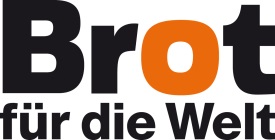 Brot für die Welt/Bread for the World  Referat Inlandsförderung/Domestic ProgrammesCaroline-Michaelis-Str. 110115 BerlinApplication for Funding a Film on a Development TopicPlease answer the questions below in no more than six pages.These questions are designed to help you describe your film project in a way that will necessitate as few call backs as possible with queries from us and as little reworking on your part.Please contact us if you have any questions about your application.Bread for the World has a policy of offsetting flight emissions wherever possible via Klima-Kollekte (www.klima-kollekte.de). This is mandatory for all other funding lines. We would appreciate it if you paid for offsetting flight emissions. You can apply to Bread for the World for a 30% grant towards the cost of your offsetting in addition.Information on the applicant1.1  What is your experience of working in development education and information?  What is your experience with film?1.2 Have you ever worked on this topic or in this country before? If so, in what way?  Describing the situationDescribe the socio-political situation in relation to the subject of the film. Given this situation, how is the film relevant as a development film?Target groupsWho are your target groups?Targets and Effects What is the film designed to change?  (For example: people’s skills, competencies, options for action, motivating targets groups to become engaged)4.2 What is your measure for the success of the film?Describing your activities in making the filmWhat is the subject of your film?Which organizations, partners or television broadcasters are to be involved? How do you plan to distribute the film after its completion? General questionsHow do you plan to take into consideration inequalities, for example gender disparity, in your film?6.2	How do you plan to incorporate aspects of sustainability, for example electricity consumption or waste production, into the film process?Income and expenditurePlease fill out our form on the website: www.brot-fuer-die-welt.de/projekte/inlandsfoerderung/film-funding/  If any expenditure items are not self-explanatory, please attach a page with explanations. The cost of offsetting flight emissions is to be listed in the income and expenditure budget.Further remarksThis application form and the completed income and expenditure plan are to be sent electronically as Word and Excel files to inlandsfoerderung@brot-fuer-die-welt.de and by mail with a legally binding signature to Bread for the World, Domestic Programmes (address above). The version you send by post needs to contain two copies printed on recycling paper using both sides of the paper, if possible. Attachmentsfor first-time applicants: a CV and filmographycompleted income and expenditure formscript or treatment technical details: film format, length, shooting datesbrief synopsis of the filmOn the basis of the data protection law of the Evangelical Church in Germany your personal data will be collected as part of this application process. Your personal data will be used only for the processing of the application. Detailed information about your rights etc. can be found in our section on data protection at https://www.brot-fuer-die-welt.de/datenschutz/. Film titleCountry and SubjectApplicant‘sAddressTelephoneE-MailBank detailsName of account holderBankIBAN/BICAmount requestedTime period for the film productionStartFinishPlace and date of signatureAuthorized signature